ELIGIBILITY CRITERIA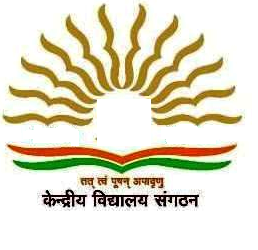 Email:-kendriyavidyalayacuj@gmail.com  Website: curahyasuchani.kvs.ac.in  Phone No. 01923-249500केन्द्रीय विद्यालय केन्द्रीय विश्वविद्यालय,जम्मूराया-सुचानी,जिला-सांबा (जम्मूएवंकश्मीर)-181143KENDRIYA VIDYALAYA CENTRAL UNIVERSITY OF JAMMURAHYA SUCHANI DISTRICT SAMBA (J&K) -181143TGTEssential :1) Four years’ Integrated degree course of Regional College of Education of NCERTin the concerned subject with at least 50% marks in aggregate ;ORBachelor’s Degree with at least 50% marks in the concerned subjects/ combination ofsubjects and in aggregate. The electives subjects and Languages in the combinationof subjects as under :a) For TGT (‘Sanskrit): Sanskrit as a subject in all the three years.b) For TGT (Hindi): Hindi as a subject in all the three years.c) For TGT (English) : English as a subject in all the three years.d) For TGT (S.St) Any two of the following:History, Geography, Economics and Pol. Science of which one must be eitherHistory or Geography.e) For TGT (Maths) - Bachelor Degree in Maths with any two of the followingsubjects: Physics, Chemistry, Electronics, Computer Science, Statistics.f) For TGT (Science)- Botany, Zoology and Chemistry.2) Pass in the Central Teacher Eligibility Test (CTET), conducted by CBSE inAccordance with the Guidelines framed by the NCTE for the purpose.3) Proficiency in teaching Hindi and English medium.Desirable :Knowledge of Computer Applications.PRTEssentiala) Senior Secondary School Certificate with 50% marks orIntermediate with 50% marks or its equivalentb) Pass in the Central Teacher Eligibility Test (CTET)conducted by the CBSE in accordance with theGuidelines framed by the NCTE for the purpose.c) Competence to teach through Hindi & English media.Desirable:Knowledge of Computer Applications.COMPUTER INSTRUCTOREssential :At-least 50 % marks in aggregate in any of the following;1. B.E or B. Tech. (Computer Science/IT) from a recognizedUniversity or equivalent Degree or Diploma from an institution/university recognized by the Govt. of India.ORB.E or B. Tech. (any stream) and Post Graduate Diploma inComputers from recognized University.ORM.Sc (Computer Science)/ MCA or Equivalent from arecognized University.ORB.Sc (Computer Science) / BCA or Equivalent and Post Graduatedegree in subject from a recognized University.ORPost Graduate Diploma in Computer and Post Graduate degree inany subject from recognized University.OR‘B’ Level from DOEACC and Post Graduate degree in anysubject.OR‘C’ Level from ‘DOEACC’ Ministry of Information andCommunication Technology and Graduation.2. Proficiency in teaching in Hindi and English.SPORTS COACHEssential :Graduation with B.P.Ed/ NIS/SAI/SAT and authenticate certificate in specialized field.